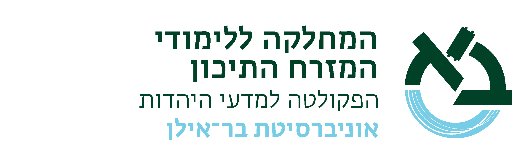                                                                           עדכון: תשפ"אהמזרח התיכון ומלחמת העולם הראשונה 19-427\8-01פרופ' אליעזר טאוברסוג הקורס:  הרצאה\פרוס סמינריון, תואר שנישנת לימודים: תשפ"א            סמסטר: שנתי               היקף שעות:  2 ש"שמטרות הקורס: מטרת הקורס לדון בהעמקה בתולדות המזרח התיכון בזמן מלחמת העולם הראשונה תוך שימת דגש על התפתחות התנועות הלאומיות באזור בתקופה זו.תוכן הקורס: הקורס פותח בסקירה צבאית ופוליטית של תולדות מלחמת העולם הראשונה במזרח התיכון, ולאחר מכן עובר לדון בנסיונותיהם של ערביי האזור להשתחרר מעולה של האימפריה העת'מאנית מתוך כריתת ברית עם מעצמות ההסכמה ובריטניה בפרט. חלקו האחרון של הקורס עוסק בהשלכותיה של מלחמת העולם הראשונה בעיצוב מפתו הפוליטית החדשה של המזרח התיכון.דרישות קדם: אין.מרכיבי הציון הסופי: בחינה 100%.ביבליוגרפיה:Andrew, Christopher M. and Kanya-Forstner, A. S., The Climax of French Imperial Expansion 1914-1924 (Stanford, 1981).Antonius, George, The Arab Awakening: The Story of The Arab National Movement (London, 1938).Busch, Briton Cooper, Britain, India and the Arabs 1914-1921 (Berkeley, 1971).Falls, Cyril, Military Operations, Egypt and Palestine from June 1917 to the End of the War (London, 1930).Friedman, Isaiah, “The McMahon-Hussein Correspondence and the Question of Palestine”, The Journal of Contemporary History, 5:2,4 (1970), pp.83-122, 193-201.Friedman, Isaiah, Palestine: A Twice-Promised Land? (New Brunswick, 2000).Friedman, Isaiah, The Question of Palestine 1914-1918: British-Jewish-Arab Relations (London, 1973).Howard, Harry N., The Partition of Turkey: A Diplomatic History 1913-1923 (New York, 1931).Hughes, Matthew, Allenby and British Strategy in the Middle East (London, 1999).Kedourie, Elie, England and the Middle East: The Destruction of the Ottoman Empire 1914-1921 (London, 1956).Kedourie, Elie, In the Anglo-Arab Labyrinth: The McMahon-Husayn Correspondence and its Interpretations 1914-1939 (Cambridge, 1976).Lawrence, T. E., Seven Pillars of Wisdom (New York, 1938).Liddell Hart, B. H., T. E. Lawrence — In Arabia and After (London, 1934).MacMunn, George and Falls, Cyril, Military Operations, Egypt and Palestine from the Outbreak of War with Germany to June 1917 (London, 1928).Nevakivi, Jukka, Britain, France and the Arab Middle East 1914-1920 (London, 1969).Sachar, Howard M., The Emergence of the Middle East 1914-1924 (New York, 1969).Sheffy, Yigal, British Military Intelligence in the Palestine Campaign 1914-1918 (London, 1998).Tanenbaum, Jan Karl, France and the Arab Middle East 1914-1920 (Philadelphia, 1978).Tauber, Eliezer,  The Arab Movements in World War I (London, 1993).Tibawi, A. L., Anglo-Arab Relations and the Question of Palestine 1914-1921 (London, 1978).Trumpener, Ulrich, Germany and the Ottoman Empire 1914-1918 (Princeton, 1968).Wavell, A. P., Palestine Campaigns (London, 3rd ed. 1931).Wilson, Arnold T., Loyalties: Mesopotamia 1914-1917 (London, 1930).Winstone, H. V. F., The Illicit Adventure (London, 1982).19-428-01שם המרצה: פרופ' אליעזר טאוברשם הקורס: המזרח התיכון ומלחמת העולם הראשונהתיאור הקורסמטרת הקורס לדון בהעמקה בתולדות המזרח התיכון בזמן מלחמת העולם הראשונהת תוך שימת דגש על התפתחות התנועות הלאומיות באזור בתקופה זו. הקורס פותח בסקירה צבאית ופוליטית של תולדות מלחמת העולם הראשונה במזרח התיכון, ולאחר מכן עובר לדון בנסיונותיהם של ערביי האזור להשתחרר מעולה של האימפריה העת'מאנית מתוך כריתת ברית עם מעצמות ההסכמה ובריטניה בפרט. חלקו האחרון של הקורס עוסק בהשלכותיה של מלחמת העולם הראשונה בעיצוב מפתו הפוליטית החדשה של המזרח התיכון.דרישות קדם: איןמרכיבי הציון הסופי: בחינה 50%, עבודה פרו-סמינריונית 50%ביבליוגרפיהAndrew, Christopher M. and Kanya-Forstner, A. S., The Climax of French Imperial Expansion 1914-1924 (Stanford, 1981).Antonius, George, The Arab Awakening: The Story of The Arab National Movement (London, 1938).Busch, Briton Cooper, Britain, India and the Arabs 1914-1921 (Berkeley, 1971).Falls, Cyril, Military Operations, Egypt and Palestine from June 1917 to the End of the War (London, 1930).Friedman, Isaiah, “The McMahon-Hussein Correspondence and the Question of Palestine”, The Journal of Contemporary History, 5:2,4 (1970), pp.83-122, 193-201.Friedman, Isaiah, Palestine: A Twice-Promised Land? (New Brunswick, 2000).Friedman, Isaiah, The Question of Palestine 1914-1918: British-Jewish-Arab Relations (London, 1973).Howard, Harry N., The Partition of Turkey: A Diplomatic History 1913-1923 (New York, 1931).Hughes, Matthew, Allenby and British Strategy in the Middle East (London, 1999).Kedourie, Elie, England and the Middle East: The Destruction of the Ottoman Empire 1914-1921 (London, 1956).Kedourie, Elie, In the Anglo-Arab Labyrinth: The McMahon-Husayn Correspondence and its Interpretations 1914-1939 (Cambridge, 1976).Lawrence, T. E., Seven Pillars of Wisdom (New York, 1938).Liddell Hart, B. H., T. E. Lawrence — In Arabia and After (London, 1934).MacMunn, George and Falls, Cyril, Military Operations, Egypt and Palestine from the Outbreak of War with Germany to June 1917 (London, 1928).Nevakivi, Jukka, Britain, France and the Arab Middle East 1914-1920 (London, 1969).Sachar, Howard M., The Emergence of the Middle East 1914-1924 (New York, 1969).Sheffy, Yigal, British Military Intelligence in the Palestine Campaign 1914-1918 (London, 1998).Tanenbaum, Jan Karl, France and the Arab Middle East 1914-1920 (Philadelphia, 1978).Tauber, Eliezer,  The Arab Movements in World War I (London, 1993).Tibawi, A. L., Anglo-Arab Relations and the Question of Palestine 1914-1921 (London, 1978).Trumpener, Ulrich, Germany and the Ottoman Empire 1914-1918 (Princeton, 1968).Wavell, A. P., Palestine Campaigns (London, 3rd ed. 1931).Wilson, Arnold T., Loyalties: Mesopotamia 1914-1917 (London, 1930).Winstone, H. V. F., The Illicit Adventure (London, 1982).19-826-01שם המרצה: פרופ' אליעזר טאוברשם הקורס: סוגיות במלחמת 1948תיאור הקורסהקורס, המיועד לתלמידי תואר שני ושלישי, יעסוק בסוגיות שונות הקשורות במלחמת 1948 בין ישראל, הפלסטינים ומדינות ערב. חלק מהסוגיות יועלו בידי מרצה הקורס וחלק בידי הסטודנטים משתתפיו. הסוגיות שבהן ידון מרצה הקורס תהיינה: הדרך לקבלת החלטת החלוקה באו"ם, הכוח הצבאי הפלסטיני בארץ ישראל בזמן המלחמה, ופרשת דיר יאסין.דרישות קדם: איןמרכיבי הציון הסופי: רפרט + עבודה סמינריונית 100%ביבליוגרפיהכל תלמיד יאסוף ביבליוגרפיה רלבנטית לפי נושא מחקרו.